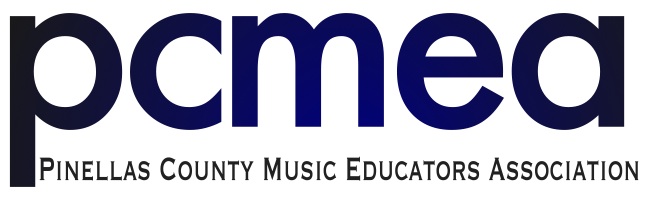 2017 All-County MS Jazz Audition InformationThe All-County Jazz auditions will take place on Wednesday, March 22, 2017 at Countryside High School.Students will need to have completed the 2017 PCMEA All-County Contract in order to participate. Those contracts can be turned in the night of the auditions.For your reference, the All-County rehearsal schedule is as follows:Thursday, April 27 at Northeast HS		5:30 - 8:30pm.Friday, April 28 at Northeast HS		5:30 – 9:00 p.m.Saturday, April 29: Location TBA		(details are still being worked out)***NOTE: This is the same weekend as the USF Symphonic Celebration.***All prepared excerpts are from the Easy Jazz Conception books by Jim SnideroImprovisation accompaniment is from Jamey Aebersold, Vol. 2, “Nothin’ but Blues” bookNOTE: All diatonic scales should follow All-State pattern. Chromatic scale should be straight 8ths, tonguing ascending, slurred decending.All Instruments (except Drums)Mist and Grits, msr. 49 – end (Quarter note = 114)Tenor Sax: optional 8vaImprovisation - Jamey Aebersold, Vol. 2, “Nothin but Blues” book, Track 10, Fast Blues in F, 1 time through the head and 2 full improved chorusesBb, Eb, Ab, F Diatonic scales (2 octaves when possible)Chromatic Scale, 2 octaves from C (Saxophones)Chromatic Scale, 2 octaves from G (Trumpets)Chromatic Scale, 2 octaves from F (Trombones)DrumsMist and Grits, msr. 49 – end (Quarter note = 114)Demonstrate the following styles:	- Rock (16 bars) in Common Time (Quarter Note = 76)	- Bossa Nova (16 bars in Common Time (Quarter Note = 120)	- Shuffle (16 bars) in Common Time (Quarter Note = 120)